КАРТОЧКА УЧАСТНИКА «МИНИ- «ГТО» В ШКОЛЕ»Ф.И.О. участника_____________________________________________________________________________Дата рождения                    .                  .  УИН          -                   -  	IIСТУПЕНЬ (9-10лет) ДЕВОЧКИКАРТОЧКА УЧАСТНИКА «МИНИ- «ГТО» В ШКОЛЕ»Ф.И.О. участника_____________________________________________________________________________Дата рождения                    .                  .  УИН          -                   -  	IIСТУПЕНЬ (9-10лет) ДЕВОЧКИ№Вид испытания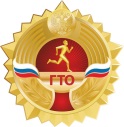 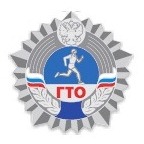 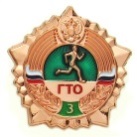 МойрезультатПодпись судьиОбязательные испытания (тесты)Обязательные испытания (тесты)Обязательные испытания (тесты)Обязательные испытания (тесты)Обязательные испытания (тесты)Обязательные испытания (тесты)Обязательные испытания (тесты)Обязательные испытания (тесты)1Бег на 60  м (с)10,810,812,012,42Подтягивание и виса лежа на низкой перекладине (кол-во раз)1515972или сгибание или разгибание рук в упоре лежа на полу(кол-во раз)1313753Наклон вперед из положения стоя с прямыми ногами на полу+11+3+3+54Прыжок в длину с места толчком двумя ногами (см)1501301301205Метание теннисного мяча в длину181815136Поднимание туловища из положения лежа на спине (количество раз за 30 секунд)28282625Кол-во испытаний (тестов), которое необходимо выполнить для получения школьного знака отличия КомплексаКол-во испытаний (тестов), которое необходимо выполнить для получения школьного знака отличия Комплекса6666№Вид испытанияМойрезультатПодпись судьиОбязательные испытания (тесты)Обязательные испытания (тесты)Обязательные испытания (тесты)Обязательные испытания (тесты)Обязательные испытания (тесты)Обязательные испытания (тесты)Обязательные испытания (тесты)Обязательные испытания (тесты)1Бег на 60  м (с)10,810,812,012,42Подтягивание и виса лежа на низкой перекладине (кол-во раз)1515972или сгибание или разгибание рук в упоре лежа на полу(кол-во раз)1313753Наклон вперед из положения стоя с прямыми ногами на полу+11+3+3+54Прыжок в длину с места толчком двумя ногами (см)1501301301205Метание теннисного мяча в длину181815136Поднимание туловища из положения лежа на спине (количество раз за 30 секунд)28282625Кол-во испытаний (тестов), которое необходимо выполнить для получения школьного знака отличия КомплексаКол-во испытаний (тестов), которое необходимо выполнить для получения школьного знака отличия Комплекса6666